Ogłoszenie Prezydenta Miasta Łodzi o ustnym przetargu nieograniczonym na sprzedaż nieruchomości położonych w Łodzi przy ulicach: 28 Pułku Strzelców Kaniowskich 3, Wojciecha Głowackiego 6.Prezydent Miasta Łodzi ogłaszaustny przetarg nieograniczony na sprzedaż nieruchomości stanowiących własność Miasta Łodzi, położonych w Łodzi przy ulicach:28 Pułku Strzelców Kaniowskich 3, oznaczonej w obrębie geodezyjnym P-9 jako działka nr 256 o powierzchni 734 m2, dla której urządzona jest księga wieczysta nr LD1M/00036568/4.Przetarg na sprzedaż w/w nieruchomości   przeprowadza   się   na   podstawie Zarządzenia Nr 2255/2022 Prezydenta Miasta Łodzi z dnia 06 października 2022 r. w  sprawie ogłoszenia i  przeprowadzenia ustnego przetargu nieograniczonego na sprzedaż nieruchomości, stanowiącej własność Miasta Łodzi, położonej w Łodzi przy ul. 28 Pułku Strzelców Kaniowskich 3 oraz powołania Komisji Przetargowej.Nieruchomość jest niezabudowana. Od północy działka nr 256 w obrębie P-9 graniczy ze ścianami budynków położonych na nieruchomości przy al. 1 Maja 46 (działka nr 255 w obrębie P-9). Na południowej ścianie jednego z budynków zlokalizowanych na działce nr 255 w obrębie P-9 znajduje się tablica reklamowa. Sprzedawana nieruchomość od zachodu jest odgrodzona od nieruchomości przy al. 1 Maja 48 (działka nr 254/2 w obrębie P-9) ogrodzeniem, które nie pokrywa się z granicą ewidencyjną działek. Od południa graniczy z zieleńcem – skwerem Praw Kobiet, przy czym granica ta jest zaznaczona jedynie obrzeżem trawnikowym. Nieruchomość pełni funkcję parkingu o nawierzchni ziemnej. Zgodnie z informacją Wydziału Kształtowania Środowiska w Departamencie Ekologii i Klimatu Urzędu Miasta Łodzi z dnia 18 marca 2022 r. na terenie  nieruchomości znajduje się krzew dzikiego bzu czarnego oraz kilka pnączy bluszczu pospolitego, rosnących przy ogrodzeniu na granicy z działką nr 254/2 w obrębie P-9.Zgodnie z mapą zasadniczą, na nieruchomości znajdują się instalacje wodociągowe i kanalizacyjne.Na sprzedawanej nieruchomości mogą znajdować się sieci lub strefy ochronne sieci zlokalizowanych na nieruchomościach przyległych, nie opisane przez gestorów. Nabywca winien dokonać identyfikacji sieci lub stref ochronnych sieci we własnym zakresie, zaś ewentualne ograniczenia, utrudnienia lub koszty mogące wyniknąć dla nabywcy z istnienia tych sieci lub stref ochronnych sieci obciążają ryzyko nabywcy i nie stanowią wady nieruchomości.Sprzedawana nieruchomość posiada bezpośredni dostęp do drogi publicznej – ulicy 28 Pułku Strzelców Kaniowskich. Zgodnie z opinią Zarządu Dróg i Transportu, obsługa komunikacyjna nieruchomości będzie odbywać się przez istniejący zjazd z powyżej opisanej drogi publicznej. Opinia powyższa nie stanowi zgody zarządcy drogi na lokalizację zjazdu, która może być wydana zgodnie z art. 29 ust. 1 ustawy z dnia 21 marca 1985 r. o drogach publicznych (Dz. U. z 2022 r. poz. 1693, 1768 i 1783). Budowa lub przebudowa zjazdu należy do właściciela lub użytkownika nieruchomości przyległych do drogi, po uzyskaniu w drodze decyzji administracyjnej zezwolenia zarządcy drogi na lokalizację lub przebudowę zjazdu. Budowę zjazdu na własny koszt, bez prawa roszczeń do sprzedającego wykonuje nabywca nieruchomości.  Niezależnie od podanych powyżej informacji, nabywca odpowiada za samodzielne zapoznanie się ze stanem prawnym i faktycznym nieruchomości oraz jej aktualnym sposobem zagospodarowania, jej parametrami oraz możliwością zagospodarowania. Rozpoznanie wszelkich warunków faktycznych i prawnych niezbędnych do realizacji planowanej inwestycji, leży w całości po stronie nabywcy i stanowi obszar jego ryzyka.Ewentualne usunięcie przez przyszłego nabywcę drzew znajdujących się na nieruchomości, może nastąpić zgodnie z przepisami ustawy z dnia 16 kwietnia 2004 r. o ochronie przyrody (Dz. U. z 2022 r. poz. 916 i 1726).Zgodnie z miejscowym planem zagospodarowania przestrzennego przyjętym uchwałą Nr VI/211/19 Rady Miejskiej w Łodzi z dnia  6 marca 2019 r. w sprawie uchwalenia miejscowego planu zagospodarowania przestrzennego dla części obszaru miasta Łodzi położonej w rejonie alei Tadeusza Kościuszki i ulic: 6 Sierpnia, Generała Lucjana Żeligowskiego, św. Jerzego, Cmentarnej, Legionów, Zachodniej i Wólczańskiej (Dz. Urz. Woj. Łódzkiego poz. 2167) nieruchomość znajduje się w granicach obszaru oznaczonego symbolem 9.1.MW/U – tereny zabudowy mieszkaniowej wielorodzinnej i usługowej.Nieruchomość podlegająca sprzedaży znajduje się w granicach:1) obszaru zdegradowanego i obszaru rewitalizacji miasta Łodzi określonego uchwałą Nr XXV/589/16 Rady Miejskiej w Łodzi z dnia 10 lutego 2016 r. w sprawie wyznaczenia obszaru zdegradowanego i obszaru rewitalizacji miasta Łodzi (Dz. Urz. Woj. Łódzkiego poz. 1197);2) obszaru Specjalnej Strefy Rewitalizacji – objętego uchwałą Nr XLII/1095/17 Rady Miejskiej w Łodzi z dnia 22 lutego 2017 r. w sprawie ustanowienia na obszarze rewitalizacji miasta Łodzi Specjalnej Strefy Rewitalizacji (Dz. Urz. Woj. Łódzkiego poz. 1291), zmienioną uchwałami Rady Miejskiej w Łodzi: Nr XLV/1182/17 z dnia 5 kwietnia 2017 r. (Dz. Urz. Woj. Łódzkiego poz. 2337), Nr XI/399/19 z dnia 26 czerwca 2019 r. (Dz. Urz. Woj. Łódzkiego poz. 4415) i Nr XLIII/1338/21 z dnia 2 czerwca 2021 r. (Dz. Urz. Woj. Łódzkiego poz. 2951);3) obszaru historycznego układu urbanistycznego oraz krajobrazu kulturowego dzielnicy „Wiązowa” wpisanego do gminnej ewidencji zabytków miasta Łodzi, w związku z czym konieczne jest stosowanie się do przepisów ustawy z dnia 23 lipca 2003 r. o ochronie zabytków i opiece nad zabytkami (Dz. U. z 2022 r. poz. 840) oraz ustawy z dnia 7 lipca 1994 r. – Prawo budowlane (Dz. U. z 2021 r. poz. 2351 oraz z 2022 r. poz. 88, 1557, 1768, 1783 i 1846); wszelkie działania mające wpływ na wygląd zewnętrzny obiektów posadowionych na nieruchomości oraz wszelkie prace ingerujące w zabytkowy układ urbanistyczny, wymagają akceptacji Łódzkiego Wojewódzkiego Konserwatora Zabytków; ponadto wszelkie działania prowadzone na terenie nieruchomości powinny być zgodne z postanowieniami miejscowego planu zagospodarowania przestrzennego, o którym mowa w pkt. 7.Nabywca nieruchomości zobowiązany jest do złożenia w akcie notarialnym oświadczeń dotyczących:zapoznania się ze stanem prawnym i ze sposobem zagospodarowania nieruchomości w terenie oraz „Warunkami przetargu” i przyjęcia tych warunków oraz stanu prawnego i sposobu zagospodarowania nieruchomości bez zastrzeżeń; udostępniania terenu gestorom sieci do przebudowy, remontu, usuwania awarii, dokonywania napraw, konserwacji lub modernizacji w przypadku zachowania istniejącego uzbrojenia oraz zachowania stref ochronnych wzdłuż sieci uzbrojenia, o których mowa w pkt. 2 i 3, w uzgodnieniu z gestorami tych sieci;budowy zjazdu z ulicy na własny koszt bez prawa roszczeń wobec sprzedającego w przypadku realizacji zjazdu.Cena wywoławcza nieruchomości wynosi 850 000 zł (słownie: osiemset pięćdziesiąt tysięcy złotych) netto.Wadium wynosi 85 000 zł (słownie: osiemdziesiąt pięć tysięcy złotych).Postąpienie wynosi nie mniej niż 8 500 zł (słownie: osiem tysięcy pięćset złotych).Cenę nabycia stanowi cena osiągnięta w przetargu powiększona o podatek od towarów i usług, zgodnie z obowiązującymi przepisami (obecnie wg stawki 23%).Wojciecha Głowackiego 6 , oznaczonej w obrębie geodezyjnym B-50 jako działka nr 87 o powierzchni 593 m2, dla której urządzona jest księga wieczysta nr LD1M/00096452/6.Przetarg na sprzedaż w/w nieruchomości przeprowadza się na podstawie Zarządzenia                              Nr 1616/2022 Prezydenta Miasta Łodzi z dnia 18 lipca 2022 r.  w sprawie ogłoszenia i przeprowadzenia ustnego przetargu nieograniczonego na sprzedaż nieruchomości   położonej w Łodzi przy ulicy Wojciecha Głowackiego 6 oraz powołania Komisji Przetargowej.Nieruchomość zabudowana jest budynkiem niemieszkalnym, murowanym, jednokondygnacyjnym, niepodpiwniczonym o powierzchni zabudowy 85 m2  (wg kartoteki budynków). Na budynku znajduje się tablica informująca, że w tym miejscu mieściła się siedziba domów starców i przytułku dla bezdomnych, a od listopada 1942 r. szpitala zakaźnego, a także, że w budynku tym na przełomie lat 1943/1944 leczono polskie dzieci z obozu przy ul. Przemysłowej. W północnej oraz zachodniej granicy działki usytuowane są ściany budynków położonych na działkach sąsiednich nr 86 i 85/2 w obrębie B-50. Zbywana nieruchomość od strony północnej jest częściowo ogrodzona. Miasto Łódź informuje w trybie art. 557 § 1 ustawy z dnia 23 kwietnia 1964 r. – Kodeks cywilny (Dz. U. z 2022 r. poz. 1360), że budynek położony na działce sąsiedniej nr 85/2 w obrębie B-50 nieznacznie narusza granicę zbywanej nieruchomości. Właściciel działki nr 85/2 w obrębie B-50 może wystąpić na drogę sądową z wnioskiem o zasiedzenie części działki nr 87 w obrębie B-50. W przypadku uwzględnienia tego wniosku powierzchnia zbytej nieruchomości może ulec zmianie  o obszar objęty zasiedzeniem w związku z usytuowaniem przedmiotowego budynku. Przystąpienie do przetargu jest równoznaczne                           z przyjęciem do wiadomości ww. informacji podanej w trybie art. 557 ustawy z dnia 23 kwietnia 1964 r. – Kodeks cywilny, a także informacji, że od dnia wydania nieruchomości na jej nabywcę przechodzi ryzyko utraty prawa własności co do fragmentu terenu, leżącego w granicach sąsiedniego budynku. Przebieg granic oraz posadowienie budynku ukazany jest na szkicu z wyznaczenia punktów granicznych, stanowiącym załącznik Nr 1 do Ogłoszenia o przetargu. Na szkicu z wyznaczenia punktów granicznych ukazane zostały budynki, które zostały rozebrane po sporządzeniu protokołu wyznaczenia punktów granicznych.Na terenie nieruchomości rosną: lipa drobnolistna o obwodzie pnia ponad 100 cm, samosiewy brzozy brodawkowatej oraz drzewa owocowe. Wydział Kształtowania Środowiska w Departamencie Ekologii i Klimatu Urzędu Miasta Łodzi widzi potrzebę zachowania wskazanej lipy drobnolistnej. Ewentualne usunięcie drzew i krzewów, przez przyszłego nabywcę, jest dopuszczalne na zasadach określonych w ustawie z dnia 16 kwietnia 2004 r. o ochronie przyrody (Dz. U. z 2022 r. poz. 916).Na terenie nieruchomości znajdują się:fragment przyłącza wodociągowego ø40mm, stanowiącego własność Łódzkiej  Spółki Infrastrukturalnej Sp. z o.o., znajdującego się w eksploatacji Zakładu Wodociągów i Kanalizacji Sp. z o.o., dla którego obowiązuje pas ochronny wolny od zabudowy i stałych naniesień wynoszący po 2,5 m od osi po obu stronach przewodu;pasy ochronne kanału ogólnospławnego JIV0,9x1,6m, zlokalizowanego w ulicy Organizacji „Wolność i Niezawisłość”, stanowiącego własność Łódzkiej Spółki Infrastrukturalnej Sp. z o.o., znajdującego się w eksploatacji Zakładu Wodociągów  i Kanalizacji Sp. z o.o., obejmują swoim zasięgiem zbywaną nieruchomość; pasy ochronne wolne od zabudowy i stałych naniesień wynoszą po 5,0 m szerokości, licząc od zewnętrznej krawędzi, po obu stronach przewodu wraz z terenem nad kanałem;podziemna infrastruktura teletechniczna (kanalizacja telefoniczna) stanowiąca  własność Orange S.A.Zgodnie z mapą zasadniczą na terenie zbywanej nieruchomości znajdują się:fragment przyłącza, przyłączonego do miejskiej sieci kanalizacji ogólnospławnej zlokalizowanej w ulicy Organizacji „Wolność i Niezawisłość”, które nie znajduje się w eksploatacji Zakładu Wodociągów i Kanalizacji Sp. z o.o.;studzienka wraz z włazem oraz kratka ściekowa tworząca wewnętrzną instalację kanalizacyjną;wewnętrzny przewód wodociągowy;trzy włazy łączące przewód telekomunikacyjny.Na wysokości działki nr 87 zlokalizowane są trzy przyłącza kanalizacji ogólnospławnej d=0,15m stanowiące własność Łódzkiej Spółki Infrastrukturalnej Sp. z o.o., znajdujące się w eksploatacji Zakładu Wodociągów i Kanalizacji Sp. z o.o., dla których obowiązują pasy ochronne wolne od zabudowy i stałych naniesień wynoszące po 2,5 m od osi po obu stronach przewodu.Na nieruchomości mogą znajdować się sieci lub strefy ochronne sieci, nie opisane przez gestorów. Nabywca winien dokonać identyfikacji sieci lub stref ochronnych sieci we własnym zakresie, zaś ewentualne ograniczenia, utrudnienia lub koszty mogące wyniknąć dla nabywcy z istnienia tych sieci lub stref ochronnych sieci obciążają ryzyko nabywcy i nie stanowią wady nieruchomości.Zgodnie z opinią Zarządu Dróg i Transportu obsługa komunikacyjna nieruchomości powinna odbywać się poprzez zjazd z drogi publicznej kategorii gminnej – ulicy Organizacji „Wolność i Niezawisłość”. Opinia ta nie stanowi zgody zarządcy drogi na lokalizację zjazdu, która może być wydana zgodnie z art. 29 ustawy z dnia 21 marca 1985 r. o drogach publicznych (Dz. U. z 2021 r. poz. 1376 i 1595 oraz z 2022 r. poz. 32, 655 i 1261). Budowa lub przebudowa zjazdu należy do właściciela lub użytkownika nieruchomości przyległej do drogi, po uzyskaniu zezwolenia zarządcy drogi na lokalizację lub przebudowę zjazdu. Budowę zjazdu na własny koszt, bez prawa roszczeń do sprzedającego, wykonuje nabywca nieruchomości.Dla budynku opisanego w pkt. 1 brak jest świadectwa charakterystyki energetycznej.Niezależnie od podanych wyżej informacji, nabywca odpowiada za samodzielne zapoznanie się ze stanem prawnym i faktycznym nieruchomości oraz jej aktualnym sposobem zagospodarowania, jej parametrami oraz możliwością zagospodarowania. Rozpoznanie wszelkich warunków faktycznych i prawnych niezbędnych do realizacji planowanej inwestycji, leży w całości po stronie nabywcy i stanowi obszar jego ryzyka.Dla przedmiotowej nieruchomości brak jest miejscowego planu zagospodarowania przestrzennego. Zgodnie z art. 4 ust. 2 pkt 2 ustawy z dnia 27 marca 2003 r. o planowaniu i zagospodarowaniu przestrzennym (Dz. U. z 2022 r. poz. 503), w przypadku braku planu określenie sposobów zagospodarowania i warunków zabudowy ustala się w drodze decyzji o warunkach zabudowy. Studium uwarunkowań i kierunków zagospodarowania przestrzennego miasta Łodzi, przyjęte uchwałą Nr LXIX/1753/18 Rady Miejskiej w Łodzi z dnia 28 marca 2018 r., zmienioną uchwałami Rady Miejskiej w Łodzi Nr VI/215/19 z dnia 6 marca 2019 r. i Nr LII/1605/21 z dnia 22 grudnia 2021 r., obejmuje zbywaną nieruchomość granicami obszaru oznaczonego symbolem M1 – tereny wielkich zespołów mieszkaniowych.Nabywca nieruchomości zobowiązany jest do złożenia w akcie notarialnym oświadczeń dotyczących:zapoznania się ze stanem prawnym i ze sposobem zagospodarowania nieruchomości w terenie oraz „Warunkami przetargu” i przyjęcia tych warunków oraz stanu prawnego i sposobu zagospodarowania nieruchomości bez zastrzeżeń;udostępniania terenu gestorom sieci do przebudowy, remontu, usuwania awarii, dokonywania napraw, konserwacji lub modernizacji w przypadku zachowania istniejącego uzbrojenia oraz zachowania stref ochronnych wzdłuż sieci uzbrojenia, o których mowa w pkt. 3-6, w uzgodnieniu z gestorami tych sieci i złożenia w tym zakresie stosownego oświadczenia w umowie sprzedaży;budowy zjazdu z ulicy na własny koszt bez prawa roszczeń wobec sprzedającego w przypadku realizacji zjazdu.Termin przetargu zakończonego wynikiem negatywnym 07.10.2022 r. Cena wywoławcza nieruchomości wynosi 670 000 zł (słownie: sześćset siedemdziesiąt tysięcy złotych) netto.Wadium wynosi 134 000 zł (słownie: sto trzydzieści cztery tysiące złotych).Postąpienie wynosi nie mniej niż 6 700 zł (słownie: sześć tysięcy siedemset złotych).Cenę nabycia nieruchomości stanowi cena osiągnięta w przetargu. Sprzedaż nieruchomości zwolniona będzie z podatku VAT na podstawie art. 43 ust. 1 pkt 10a ustawy z dnia 11 marca 2004 r. o podatku od towarów i usług (Dz. U. z 2022 r. poz. 931, 974, 1137 i 1301).Załącznik Nr 1 do Ogłoszenia o przetargu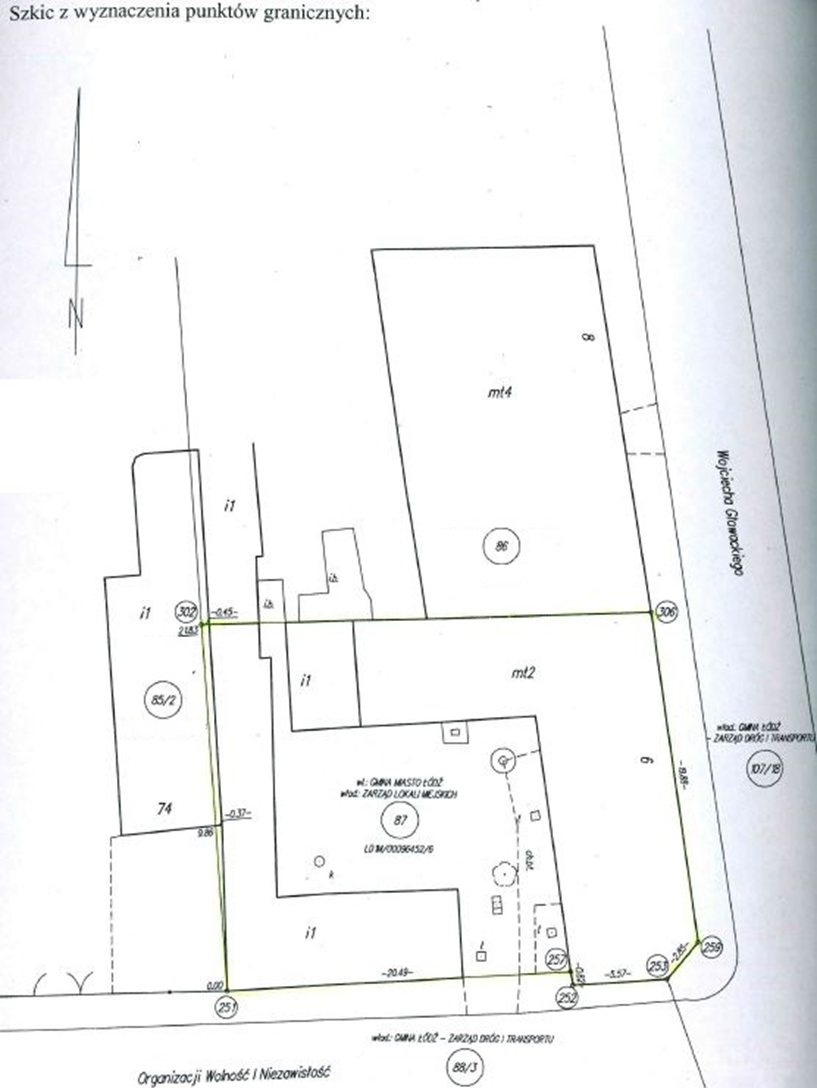 Przetarg odbędzie się w dniu 20 stycznia 2023 r. o godz. 1000 w siedzibie Urzędu  Miasta Łodzi, Łódź, ul. Piotrkowska 104 – Duża Sala Obrad. Przetarg jest ważny bez względu na liczbę uczestników, jeżeli chociaż jeden uczestnik zaoferuje cenę wyższą o jedno postąpienie od ceny wywoławczej.Osoba zainteresowana udziałem w przetargu zobowiązana jest do zapoznania się ze stanem prawnym i sposobem zagospodarowania nieruchomości.Warunkiem udziału w przetargu jest przedłożenie w zamkniętej kopercie, opatrzonej napisem „Dokumenty do przetargu (licytacji) na sprzedaż nieruchomości położonej w Łodzi przy ul. …” (należy podać adres nieruchomości):dowodu wpłaty wadium;danych dotyczących osoby zainteresowanej, w przypadku:osoby fizycznej: imienia, nazwiska, numeru identyfikacji Powszechnego Elektronicznego Systemu Ewidencji Ludności (PESEL), adresu zamieszkania, adresu do doręczeń, adresu elektronicznego,osoby fizycznej prowadzącej działalność gospodarczą: imienia, nazwiska, numeru identyfikacji Powszechnego Elektronicznego Systemu Ewidencji Ludności (PESEL), adresu zamieszkania, adresu do doręczeń, adresu elektronicznego, wyciągu o wpisie z Centralnej Ewidencji i Informacji                      o Działalności Gospodarczej sporządzonego nie wcześniej niż 1 miesiąc przed datą przetargu,osoby prawnej lub jednostki organizacyjnej nie posiadającej osobowości prawnej: nazwy, numeru identyfikacji podatkowej NIP, adresu siedziby, adresu elektronicznego osoby prawnej lub jednostki organizacyjnej nie posiadającej osobowości prawnej, wskazania osoby uprawnionej do reprezentowania osoby prawnej lub jednostki organizacyjnej nie posiadającej osobowości prawnej, odpisu z Krajowego Rejestru Sądowego sporządzonego nie wcześniej niż 1 miesiąc przed datą przetargu;danych dotyczących przedstawicieli osoby fizycznej, pełnomocników, osób reprezentujących osoby prawne lub jednostki organizacyjne nie posiadające osobowości prawnej, tj. imienia, nazwiska, numeru identyfikacji Powszechnego Elektronicznego Systemu Ewidencji Ludności (PESEL), adresu do doręczeń i adresu elektronicznego oraz w przypadku przedstawicieli osoby fizycznej - dokumentu potwierdzającego przedstawicielstwo, w przypadku pełnomocników - pełnomocnictwa w formie aktu notarialnego;pisemnego oświadczenia o zapoznaniu się ze stanem prawnym i ze sposobem zagospodarowania nieruchomości w terenie oraz „Warunkami przetargu” i przyjęciu tych warunków oraz stanu prawnego i sposobu zagospodarowania nieruchomości bez zastrzeżeń, opatrzonego własnoręcznym podpisem.(UWAGA ! Wzory oświadczeń/dokumentów do wypełnienia dostępne są na stronie: https://uml.lodz.pl/dla-biznesu/nieruchomosci-na-sprzedaz/sprzedaz-nieruchomosci/ogloszone-przetargi-nieruchomosci-zabudowane-i-niezabudowane-sprzedazdzierzawa/Wyżej opisana koperta z dokumentami powinna być przesłana za pośrednictwem poczty na adres Wydziału Zbywania i Nabywania Nieruchomości w Departamencie Gospodarowania Majątkiem Urzędu Miasta Łodzi, ul.  Piotrkowska 104, 90- 004  Łódź lub złożona w Centrum Kontaktu z Mieszkańcami, wejście od Pasażu Schillera, Łódź, ul. Piotrkowska 110, w  terminie do dnia 12 stycznia 2023 r. do  godziny 16:00 (decyduje data wpływu do Urzędu).Złożenie niekompletnych dokumentów bądź niedostarczenie dokumentów w terminie określonym w punkcie 4, skutkować będzie niedopuszczeniem do przetargu.Wadium należy wpłacać na konto Urzędu Miasta Łodzi: w PeKaO S.A. o numerze: 74  1240 1037 1111 0011 0911 0931W przypadku wpłaty wadium przez podmiot inny niż przystępujący do przetargu, z tytułu przelewu musi jednoznacznie wynikać w czyim imieniu dokonano wpłaty.Wpłata wadium na niewłaściwy rachunek bankowy skutkować będzie  niedopuszczeniem do przetargu.Komisja przetargowa, po stwierdzeniu kompletności i prawidłowości złożonych przez poszczególne  osoby fizyczne lub prawne dokumentów, przyznaje numery uprawniające do udziału w licytacji. Numer uprawniający do uczestnictwa w przetargu wydawany jest w dniu przetargu, przed  wejściem na salę, na której odbywa się licytacja, po uprzednim potwierdzeniu przez Komisję przetargową   , iż wpłacone do dnia 12 stycznia 2023 r. wadium, wpłynęło na rachunek bankowy Miasta    , wskazany w punkcie 6, najpóźniej na  3 dni przed dniem przetargu.Wadium upoważnia do wzięcia udziału w licytacji wyłącznie w stosunku do nieruchomości, na które zostało wpłacone.Wadium wniesione przez uczestnika wygrywającego przetarg zalicza się na poczet ceny nabycia nieruchomości.Wadium wniesione przez innych uczestników przetargu podlega zwrotowi na wskazane konto, w terminie nie później niż przed upływem 3 dni od dnia zamknięcia lub odwołania przetargu. Uczestnik przetargu, który przetarg wygrał, zostanie zawiadomiony w ciągu  21 dni od daty rozstrzygnięcia przetargu o miejscu i terminie zawarcia umowy sprzedaży. Wyznaczony termin nie może być krótszy niż 7 dni od dnia doręczenia     zawiadomienia.Wpłata pozostałej części ceny nabycia nieruchomości, winna nastąpić przed zawarciem umowy przenoszącej własność nieruchomości na wskazany w zawiadomieniu o którym mowa w pkt. 11 rachunek bankowy Urzędu Miasta Łodzi w taki sposób, aby wpłacone środki były widoczne na rachunku bankowym przed podpisaniem umowy przenoszącej własność nieruchomości. Jeżeli nabywca nie uiści opłaty   w wyżej wymienionym terminie, jak również nie przystąpi bez usprawiedliwienia  do zawarcia umowy przenoszącej własność nieruchomości w miejscu i terminie wskazanym w  zawiadomieniu, o którym mowa w punkcie 11, organizator przetargu może odstąpić od zawarcia umowy, a wpłacone wadium nie podlega zwrotowi.Nabywcy, który nie uiścił ceny nabycia nieruchomości w terminie, o którym mowa w punkcie 12, jak również, który bez usprawiedliwienia nie stawi się w miejscu i terminie wskazanym w zawiadomieniu, o którym mowa w punkcie 11, nie przysługuje roszczenie o przeniesienie prawa własności nieruchomości, a wadium nie podlega zwrotowi.Podstawę do zawarcia umowy notarialnej stanowi protokół z przeprowadzonego przetargu.Protokół z przeprowadzonego przetargu podpisują Przewodniczący, członkowie Komisji oraz osoba wyłoniona w przetargu jako nabywca.Protokół z przeprowadzonego przetargu podpisują Przewodniczący, członkowie Komisji oraz osoba wyłoniona w przetargu jako nabywca.Koszty związane z nabyciem nieruchomości ponosi nabywca nieruchomości.

1) Cudzoziemcy mogą brać udział w przetargu na warunkach określonych w ustawie   z dnia 24 marca 1920 r. o nabywaniu nieruchomości przez cudzoziemców (Dz. U.                                  z 2017 r. poz. 2278).2) Cudzoziemiec zobowiązany do uzyskania zezwolenia – zwany dalej cudzoziemcem, który przed wygraniem rokowań nie uzyska zezwolenia na nabycie nieruchomości, będzie zobowiązany w terminie 30 dni od dnia zamknięcia rokowań do podpisania umowy przedwstępnej i zapłaty kwoty w wysokości połowy ceny nabycia nieruchomości. Postanowienia pkt, 11, 12, 13 i 17 stosuje się odpowiednio.3) Umowa przedwstępna, o której mowa w ppkt 2 zostanie zawarta na niżej określonych  warunkach:termin zawarcia umowy ostatecznej – nie później niż 6 miesięcy od dnia podpisania umowy przedwstępnej;zobowiązanie cudzoziemca do zapłaty pozostałej ceny nabycia nieruchomości  w terminie przed zawarciem umowy ostatecznej;w przypadku nie zawarcia umowy ostatecznej w terminie określonym                                       w lit. a z przyczyn nieleżących po stronie Sprzedającego – Sprzedającemu przysługuje prawo zatrzymania kwoty wadium oraz połowy ceny nabycia                     – tytułem kary umownej;w uzasadnionych przypadkach, na wniosek cudzoziemca, termin zawarcia umowy ostatecznej może zostać przedłużony.Informacje o przetargu dostępne są również w siedzibie Wydziału Zbywania i Nabywania     Nieruchomości UMŁ, w Łodzi przy ul. Piotrkowskiej 104, (IV p., pok.  457 lub 457a)    oraz pod numerami telefonów (42) 638-47-81, 638-44-14, 638-43-31, 638- 54- 73.Prezydent Miasta Łodzi dopuszcza przeprowadzenie przetargu w oparciu o  postanowienia zawarte w § 30a-30c rozporządzenia Rady Ministrów z dnia 14 września 2004 r. w sprawie sposobu i trybu przeprowadzenia przetargów oraz rokowań na zbycie nieruchomości (Dz. U. z 2021 r. poz. 2213), tj. przy użyciu środków komunikacji elektronicznej.Prezydent Miasta Łodzi zastrzega sobie prawo do odwołania ogłoszonego przetargu z  ważnych powodów.Marek Jóźwiakp.o. Dyrektora Wydziału Zbywania i Nabywania NieruchomościKlauzula informacyjna dotycząca przetwarzania danych osobowych,dla których administratorem danych jest Prezydent Miasta Łodzi.Zgodnie z art. 13 ust. 1 i 2 ogólnego rozporządzenia o ochronie danych osobowych dnia 27 kwietnia 2016 r. (rozporządzenie Parlamentu Europejskiego i Rady UE 2016/679 w sprawie ochrony osób fizycznych w związku z przetwarzaniem danych i w sprawie swobodnego przepływu takich danych oraz uchylenia dyrektywy 95/46/WE) uprzejmie informujemy, że:Administratorem danych osobowych jest Prezydent Miasta Łodzi z siedzibą w Łodzi przy ul. Piotrkowskiej 104, 90-926 Łódź, tel.: +48 (42) 638-44-44, fax: +48 (42) 272-60-01, e-mail: lckm@uml.lodz.pl.Administrator wyznaczył inspektora oraz zastępcę inspektora ochrony danych, z którymi może się Pani/Pan skontaktować poprzez e-mail: iod@uml.lodz.pl, bądź telefonicznie: +48(42) 638-59-50. Z inspektorem oraz zastępcą inspektora ochrony danych można się skontaktować we wszystkich sprawach dotyczących przetwarzania danych osobowych przez      Urząd       Miasta       Łodzi       oraz       korzystania       z       praw       związanych z przetwarzaniem danych.Podanie danych osobowych jest warunkiem koniecznym do realizacji sprawy w Urzędzie Miasta Łodzi. Ogólną podstawę do przetwarzania danych stanowi art. 6 ust. 1 lit. c ogólnego rozporządzenia. Szczegółowe cele przetwarzania danych zostały wskazane w następujących przepisach:ustawie z dnia 8 marca 1990 r. o samorządzie gminnym (Dz. U. z 2019 r. poz. 1815 z póź. zm.),ustawie z dnia 21 sierpnia 1997 r. o gospodarce nieruchomościami (Dz. U. z 2020 r. poz. 284  z póź. zm.),ustawie z dnia 27 sierpnia 2009 r. o finansach publicznych (Dz. U. z 2019 r. poz. 869 z póź. zm.),ustawie z dnia 5 grudnia 2008r.o zapobieganiu oraz zwalczaniu zakażeń i chorób zakaźnych u ludzi (Dz. U. z 2020 r. poz. 374 z póź. zm.)rozporządzeniu Rady Ministrów z dnia 14 września 2004 r. w sprawie sposobu i trybu przeprowadzania przetargów oraz rokowań na zbycie nieruchomości (Dz. U. z 2014 r. poz. 1490).Pani/Pana dane będą przetwarzane w celu przeprowadzania przetargu.Dane osobowe mogą być udostępniane innym podmiotom, uprawnionym do ich otrzymania na podstawie obowiązujących przepisów prawa, tj. organom: wymiaru sprawiedliwości, ścigania, podatkowym i kontrolnym o których mowa w art. 298, art. 299§ 3 i 4 ustawy Ordynacja podatkowa lub innym podmiotom przetwarzającym dane na podstawie umów powierzenia, a ponadto odbiorcom danych w rozumieniu przepisów o ochronie danych osobowych, tj. podmiotom świadczącym usługi pocztowe, usługi informatyczne, usługi bankowe. Dane osobowe nie będą przekazywane do państw trzecich, na podstawie szczegółowych regulacji prawnych, w tym umów międzynarodowych. Dodatkowo dane w zakresie imienia i nazwiska osoby ustalonej jako nabywca nieruchomości będą podane do publicznej wiadomości poprzez wywieszenie informacji na tablicy ogłoszeń przez okres 7 dni w siedzibie Wydziału Zbywania i Nabywania Nieruchomości Urzędu Miasta Łodzi przy ul.  Piotrkowskiej 104.Dane osobowe będą przetwarzane w tym przechowywane przez dwa lata, licząc od pierwszego stycznia roku następującego po roku, w którym sprawa została zakończona, a następnie zgodnie z przepisami ustawy z dnia 14 lipca 1983 r. o narodowym zasobie archiwalnym i archiwach (Dz. U. z 2019 r. poz. 533 ze zm.) - kat. archiwalna A, w okresie wskazanym przez Archiwum Państwowe, a następnie przekazane do Archiwum Państwowego na wieczyste przechowywanie.W związku z przetwarzaniem danych osobowych, na podstawie przepisów prawa, posiada Pani/Pan prawo do:     a) dostępu do treści swoich danych, na podstawie art. 15 ogólnego  rozporządzenia,b) sprostowania danych, na podstawie art. 16 ogólnego rozporządzenia,     c) ograniczenia przetwarzania, na	podstawie art. 18 ogólnego rozporządzenia.Ma Pani/Pan prawo wniesienia skargi do organu nadzorczego – Prezesa Urzędu Ochrony Danych Osobowych, gdy uzna Pani/Pan, iż przetwarzanie danych osobowych narusza przepisy o ochronie danych osobowych.Gdy podanie danych osobowych wynika z przepisów prawa, jest Pani/Pan zobowiązana(y) do ich podania. Konsekwencją niepodania danych osobowych będzie brak możliwości przystąpienia do przetargu.Dane nie będą przetwarzane w sposób zautomatyzowany, w tym również w formie profilowanej.Dane nie będą przetwarzane w sposób zautomatyzowany, w tym również w formie profilowanej.